COLLEGE OF ENGINEERING AND TECHNOLOGY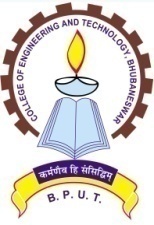 (An Autonomous  & Constituent College of BPUT, Odisha, Rourkela)TECHNO CAMPUS, GHATIKIA, BHUBANESWAR-751029 (ODISHA)Ref. No.409/CET  			Dt. 11/02/2021OFFICE ORDERThe following students are provisionally allotted for accommodation in Boys’ Hostel-4 (outside campus). They should report concerned hostel Superintendent/ Assistant Superintendent between 10AM to 5PM on 22-02-2021 and 23-02-2021. They should come with one  demand draft DD amounting to Rs.12,500/- (Rupees Twelve Thousand Five Hundred) only drawn in favour of the Superintendent, Hostel-4, CET payable at Bhubaneswar.and   2. Pay online Rs. 5, 330/- (Five thousand three hundred thirty)through CET              Website before joining hostel.The students are required to occupy the hostel latest by 27th  Feb. 2021failing which their seats in the Boys’ Hostel will be forfeited and no further claim will be entertained. For any clarification, they may contact the following officials of Boys Hostel.  Sd/-PRINCIPALFinal Hostel Allotment in the Academic Session 2020-21Boys Hostel No-4FIRST YEAR B Tech/B Plan/B Arch  STUDENTSSd/-(Warden, Boys Hostel)Sl.No.Name of the StaffPhone No.1)Dr. D.P.Bagarty, Warden94375367712)Dr. A. K. Dash, Superintendent, Hostel-494374495103)Mr. Bijay Kumar Ekka, Asst. Supdt. Hostel-497783916024)MrSudhanshuBhusanMohapatra7008139814Sl NoName AIRCategoryBranch1JAGANNATH SWAIN417702PCCSE2SAILENDRA NARAYAN PANDA798818PHELECTRICAL3TUSHAR RANJAN NAIK15135STB.PLAN4NILESH MAJHI35950STB.PLAN5SANDEEP KUMAR TUDU149524STCSE6MAHESH KISKU184274STELECTRICAL7SANTOSH KUMAR NAYAK195827STCSE8ANANDA CHARAN HEMBRAM207183STCSE9PRANANTA PRADHAN253248STELECTRICAL10PRANAKRUSHNA NAIK258944STCIVIL11RAAZ RISHIKESH KISKU261576STELECTRICAL12KARUNA KAR HANSDA269771STELECTRICAL13MANAS KUMAR KHANDEI276432STCIVIL14MANAS RANJAN NAYAK293722STIT15TRIBIKRAM BEHERA17679SCB.PLAN16ANUBHAV BESAN140701SCCSE17SOHAN SENAPATI153788SCCSE18PRAPHES KUMAR SAHOO157184SCCIVIL19ABHIJEET MALIK190244SCELECTRICAL20ANKIT BARKEY219457SCMECH21SRIGANESH SETHI225134SCMECH22PRATIK GOUTAM SHETTY225472SCMECH23HEMANT KUMAR11599GenB.PLAN24ANSHUMAN SAHOO12701GenB.PLAN25RAJESH KUMAR SAHOO19130GenB.PLAN26OMM SOMYAK JENA27617GenB.PLAN27BISWORANJAN MALLICK28112GenB.PLAN28JYOTIPRAKASH MOHARANA30261GenB.PLAN29AMARJIT SINGH32878GenCSE30SUBRAT KUMAR SAHOO32949GenCSE31SOURAJEET PANDA38280GenCSE32OM PRAKASH SAHOO44000GenCSE33OMM PRAKASH JENA44004GenCSE34PRATIK AGRAWAL44844GenCSE35AMIT DASH46341GenCSE36BRAJABHANU DAS46410GenCSE37SUBHAM PATNAIK47033GenCSE38SOUMYA SUMAN BARAL47865GenCSE39DIBYANSHU ROUT48237GenCSE40SURJYAKANTA CHINARA51567GenCSE41RATAN KUMAR PRADHAN52571GenCSE42JAMI SAI VAISHNAV52974GenCSE43RANJIT PATRO53390GenCSE44BISWAJEET ROUT56178GenELECTRICAL45ANURAG DAS56365GenELECTRICAL46SWATIK SAI SWAGAT KAR58217GenIT47SATYAJIT BEHERA58491GenIT48ADITYA ASWAJEET NAYAK59229GenCSE49PRITAM KUMAR DASH60471GenIT50LOHIT KUMAR DASH61504GenIT51ARKASHREEPARNA PATRA61700GenMECH52SUPRAV SUMAN SWAIN62096GenELECTRICAL53SUBHANKAR KANUNGO64835GenIT54PRATYUSH GIRI65099GenIEE55ANKIT RAY65750GenELECTRICAL56AATISH KUMAR MOHARANA66733GenELECTRICAL57ADITYA TRIPATHY66789GenELECTRICAL58PRATYUSH PADIHARY66963GenIT59JAGANNATH PRASAD MARTHA67006GenELECTRICAL60JINGYASU KUMAR LENKA67702GenELECTRICAL61AMLAN ABHISEK67728GenELECTRICAL62ASHUTOSH RAY68384GenMECH63RAKESH KUMAR PRADHAN68768GenIT64SAMBIT PATRA70381GenIEE65ATUL MISHRA70635GenELECTRICAL66PRIYANSU SHEKHAR70746GenELECTRICAL67PANKAJ KUMAR AGRAWAL71223GenIT68SUVAM SWAIN71254GenMECH69ALOK RANJAN JOSHI71688GenIT70ASIM AKASH PRADHAN71841GenIEE71PRITAM KUMAR AGASTI73744GenELECTRICAL72SURYAKANTA PATTANAIK74323GenELECTRICAL73ANIMESH PATRO74867GenELECTRICAL74BIKASH CHANDRA DALAI75702GenIT75PRASANNAJEET PRADHAN75727GenCSE76BISWA RANJAN DASH75834GenIT77SASHANKA SHEKHAR BEHERA76226GenIT78VANDANA CHANDU76287GenIT79RAHUL JYOTI MISHRA76416GenIT80TARUNKANTI MISHRA76482GenCIVIL81SABITU DATTA77505GenELECTRICAL82LAXMI NARAYAN ROUTRAY77593GenMECH83BHABANI SANKAR SAHU77954GenIEE84TANMAY KUMAR MOHANTY78043GenELECTRICAL85HARSHIT GUPTA78235GenELECTRICAL86SAMEER DASH79055GenIT87ARMAAN PREETYRANJAN79263GenELECTRICAL88PRAJNANANDA PATRA79308GenELECTRICAL89SAHIL KUMAR MEHER79478GenELECTRICAL90SUVAM TRIPATHY80130GenELECTRICAL91ASHIS SAHOO80415GenMECH92RAJEEV KUMAR PADHIARI81217GenELECTRICAL93BAPUN PAL81632GenELECTRICAL94SUPRASHANA DAS81942GenELECTRICAL95ANIMESH SWAIN82126GenCIVIL96AYUSH SAMAL82793GenELECTRICAL97ABHISEKH DAS82968GenELECTRICAL98SHUBHAM KUMAR DUTTA83267GenMECH99AYUSH KUMAR POTHAL83349GenELECTRICAL100SUBHENDU KUMAR BEHERA84079GenELECTRICAL101VIVEK KUMAR XAXA14798STB.ARCH102DEVIDUTTA PANDA7475GenB.ARCH103JYOTI PRAKASH ROUT9177GenB.ARCH104AMLAN KUMAR PARHI9482GenB.ARCH